ATA DE REALIZAÇÃO DO PREGÃO PRESENCIAL Nº. 000004/2017PROCESSO DE LICITAÇÃO Nº.	: 000053/2017MODALIDADE				: PregãoOBJETO DA LICITAÇÃO		: Aquisição de Materiais de Higiene , Limpeza e OutrosAos 17 de março de 2017, reuniu-se o Pregoeiro Oficial Sr.Marco Antonio de Carvalho, deste Órgão e membros da Equipe de Apoio, Juscilane Barbosa Santos e Renato Ramos Flores, designados pelo Prefeito Municipal, através da Portaria nº. 033/2017 de 11 de janeiro de 2017, para, em atendimento às disposições contidas na Lei 10.520/2002, realizar os procedimentos relativos ao Pregão Presencial nº 000004/2017, referente ao Processo nº. 000053/2017. Objeto: Aquisição de Materiais de Higiene, Limpeza e Outros, em conformidade com às disposições contidas no Edital, o Pregoeiro abriu a sessão pública e efetuou o credenciamento do(s) interessado(s). representantes das empresas: Contexto Livraria e Papelaria Ltda - EPP, FORT MAIS SUPERMERCADO LTDA - ME, LIMP NORTE COMERCIO DE PRODUTOS DE LIMPEZA LTDA, NATALIA DISTRIBUIDORA LTDA-ME e SUPERMERCADO ASA BRANCA LTDA. A seguir foram recebidos os envelopes contendo as propostas e as documentações de habilitação. Procedeu-se à abertura dos envelopes de propostas e aos registros dos preços apresentados pelo(s) respectivo(s) licitante(s). A(s) proponente(s) foi(ram) classificada(s) e convocada(s) para apresentação de lances, de acordo com o disposto nos incisos VIII e IX, do Art.4º, da Lei 10.520/02. Após essa fase, foi iniciada a fase competitiva, sendo apresentados os lances registrados no histórico que, ao final da sessão, produziram os seguintes resultados conforme anexos. Depois de verificada a regularidade da documentação do(s) licitante(s) melhor(es) classificado(s), o(s) mesmo(s) foi(ram) declarado(s) vencedor(es) do(s) respectivo(s) Itens, tendo sido, então, concedida a palavra ao(s) participante(s) do certame para manifestação da intenção de recurso, não havendo manifestação. Após foi divulgado o resultado da licitação conforme indicado no quadro abaixo. Nada mais havendo a declarar, foi encerrada a sessão cuja ata foi lavrada e assinada pelo Pregoeiro Oficial e Equipe de Apoio e participante(s)Ocorrências: Alguns licitantes apresentaram itens em desconformidade como edital, pois dos mesmos não poderia ser constatado o número do registro no Ministério da Saúde, como não poderia ser sanada a dúvida na cessão de pregão os itens foram excluídos e serão adquiridos em outra oportunidade. São eles: 05, 07, 15, 28, 82, 66, 13, 14, 80, 81, 12, 29, 54 e 58.VENCEDORES DOS LANCESComissão de Licitação:Participantes:Elenilson Ferreira959.375.526-87CONTEXTO LIVRARIA E PAPELARIA Ltda – EPPLuciney Sá de Araújo045.932.336-90 FORT MAIS SUPERMERCADO LTDA - MECássio Fernandes da Silva015.602.156-07LIMP NORTE COMERCIO DE PRODUTOS DE LIMPEZA LTDARogério Elias Bulhões737.354.426-68NATALIA DISTRIBUIDORA LTDAKazuak Mendes Souza Oliveira092.165.136-83SUPERMERCADO ASA BRANCA LTDA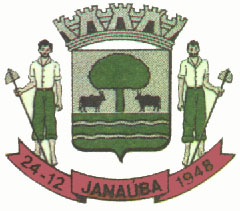 PREFEITURA MUNICIPAL DE JANAÚBA - ESTADO DE MINAS GERAISCNPJ 18.017.392/0001-67Fone: 0** 38 3821-4009 – Fax: 0** 38 3821-4393Praça Dr. Rockert, 92 – Centro - CEP 39440-000 – Janaúba - MGSite: www.janauba.mg.gov.br  - Email: licitacao@janauba.mg.gov.brItemDescriçãoQuantidadeUnidadeValor do ItemValor TotalContexto Livraria e Papelaria Ltda - EPPContexto Livraria e Papelaria Ltda - EPPContexto Livraria e Papelaria Ltda - EPPContexto Livraria e Papelaria Ltda - EPPContexto Livraria e Papelaria Ltda - EPPContexto Livraria e Papelaria Ltda - EPP0003Acetona 500 Ml180Fr8,701.566,000011Balde Plástico 12 Lts1.683Un3,906.563,700016Coador de Pano p/ Café224Un1,55347,200021Copo Descartavel de 200ml7.905Pct2,4018.972,000022Copo Duplo de Vidro440Un1,50660,000025Creme Hidratante para o Corpo450Un4,902.205,000027Creme Hidratante para Cabelo150Un5,30795,000031Escorredor de Pratos Inox43Un29,901.285,700032Escova de  Cabelo Redonda Grande190Un8,901.691,000033Escova de Cabelo Redonda Média190Un8,001.520,000034Escova de Lavar Roupas980Un2,001.960,000036Esmalte de Unha170Fr3,45586,500037Espanador de Nylon47Un4,60216,200038Esponja de Lã de  Aço5.098Pct0,804.078,400043Flanela para limpeza4.434Un1,205.320,800045Fósforo Grande601CX1,65991,650046Fralda Descartável Infantil - Tamanho G20.000Pct3,2064.000,000053Limpa Alumínio638Lts1,951.244,100057Lixeira Telada340Un2,00680,000062Palito de dente250CX0,40100,000064Pano de Chão3.620Un1,756.335,000065Pano de Prato597Un1,20716,400067Papel Toalha em Rolo262Pct2,85746,700070Pilha Alcalina  Grande570Un7,454.246,500071Pilha Alcalina  Média AA1.084Un1,501.626,000073Prato de Porcelana Raso100Un4,20420,000074Prato de Louça600Un4,202.520,000076Ralo Inox para Alimentos30Un4,70141,000077Rodo  c/ Cabo de Madeira 60 Cm2.985Un6,2018.507,000078Rodo de Madeira 40 Cm7.603Un3,3525.470,050083Sabonete 90 gramas872Un0,80697,600084Sabonete Infantil674Un1,40943,600085Sabonete Liquido2.137Gl13,0027.781,000086Saco de Lixo 100 L preto14.462Pct1,5522.416,100090Sandália Emborrachada50Par8,70435,000092Vassoura de Pelo2.776Un5,0013.880,000093Vela p/ Filtro958Un3,503.353,000094Concha de Alumínio Grande26Un10,00260,000097Escova de Dente Infantil Macia15.100Un0,8012.080,00Total do Fornecedor: 257.358,20Total do Fornecedor: 257.358,20Total do Fornecedor: 257.358,20Total do Fornecedor: 257.358,20Total do Fornecedor: 257.358,20Total do Fornecedor: 257.358,20FORT MAIS SUPERMERCADO LTDA - MEFORT MAIS SUPERMERCADO LTDA - MEFORT MAIS SUPERMERCADO LTDA - MEFORT MAIS SUPERMERCADO LTDA - MEFORT MAIS SUPERMERCADO LTDA - MEFORT MAIS SUPERMERCADO LTDA - ME0009Avental Plástico357Un5,992.138,430019Copo de Alumínio de 2 Litros10Un11,50115,000040Espumadeira Inox - Grande32Un6,99223,680041Faca de Cozinha44Un6,99307,560044Forma Para Bolo Furo Central27Un17,99485,730049Garrafa Termica 1 Litro146Un16,902.467,400050Jarra de Vidro  de 1,5 Litros82Un8,80721,600098Xicara p/ Café com Pires15Dz6,99104,85Total do Fornecedor: 6.564,25Total do Fornecedor: 6.564,25Total do Fornecedor: 6.564,25Total do Fornecedor: 6.564,25Total do Fornecedor: 6.564,25Total do Fornecedor: 6.564,25LIMP NORTE COMERCIO DE PRODUTOS DE LIMPEZA LTDALIMP NORTE COMERCIO DE PRODUTOS DE LIMPEZA LTDALIMP NORTE COMERCIO DE PRODUTOS DE LIMPEZA LTDALIMP NORTE COMERCIO DE PRODUTOS DE LIMPEZA LTDALIMP NORTE COMERCIO DE PRODUTOS DE LIMPEZA LTDALIMP NORTE COMERCIO DE PRODUTOS DE LIMPEZA LTDA0006Álcool em Gel4.060Un3,5014.210,000017Colher Plastica Descartável2.502Pct2,005.004,000068Papel Toalha Interfolhado - Fardo423Fd5,902.495,700096Vassoura de Piaçava4.434Un6,0526.825,700099Saco de Chão Alvejado para Pintura2.610Un2,055.350,500100vassoura com cerdas plástico tipo gari1.226Un7,909.685,40Total do Fornecedor: 63.571,30Total do Fornecedor: 63.571,30Total do Fornecedor: 63.571,30Total do Fornecedor: 63.571,30Total do Fornecedor: 63.571,30Total do Fornecedor: 63.571,30NATALIA DISTRIBUIDORA LTDA-MENATALIA DISTRIBUIDORA LTDA-MENATALIA DISTRIBUIDORA LTDA-MENATALIA DISTRIBUIDORA LTDA-MENATALIA DISTRIBUIDORA LTDA-MENATALIA DISTRIBUIDORA LTDA-ME0004Água Oxigenada 10 Vol. 100ml120Fr1,65198,000008Aparelho de Barbear Descartável400Un1,35540,000010Bacia Plástica 40 Cm90Un5,80522,000020Copo Descartavel 50 ml2.100Pct1,252.625,000035Escova para Vaso  Sanitário553Un2,901.603,700039Esponja Dupla Face6.317Un0,382.400,460042Faca de Mesa Inox400Un2,47988,000047Garfo Para Refeição505Un1,20606,000060Pá para Lixo com Cabo de Madeira787Un2,501.967,500069Pente Medio p/ Cabelo520Un1,50780,000072Pilha Alcalina  Palito AAA890Par2,502.225,000079Sabão de Coco674Un1,07721,180087Saco de Lixo 15 L3.170Pct0,902.853,000088Saco de Lixo 30 L4.770Pct1,004.770,000089Saco de Lixo 50L7.170Pct1,379.822,900091Shampoo Infantil1.150Fr7,358.452,500095Isqueiro62Un2,86177,32Total do Fornecedor: 41.252,56Total do Fornecedor: 41.252,56Total do Fornecedor: 41.252,56Total do Fornecedor: 41.252,56Total do Fornecedor: 41.252,56Total do Fornecedor: 41.252,56SUPERMERCADO ASA BRANCA LTDASUPERMERCADO ASA BRANCA LTDASUPERMERCADO ASA BRANCA LTDASUPERMERCADO ASA BRANCA LTDASUPERMERCADO ASA BRANCA LTDASUPERMERCADO ASA BRANCA LTDA0001Abridor de lata32Un3,30105,600002Absorvente Higiênico400Pct1,32528,000018Copo  Americano1.360Un0,771.047,200023Corda p/ Varal653Un0,90587,700024Cortador de Unha - Grande240Un3,45828,000026Cotonetes200CX1,30260,000030Ebulidor39Un17,90698,100048Garrafa Térmica de 05 Litros41Un19,80811,800051Jarra Plastica de 02 Lts70Un4,50315,000052Lanterna p/ 02 pilhas grandes44Un14,00616,000055lixa de pé100Un2,50250,000056Lixa de Unha450Un0,24108,000059Mamadeira 250 Ml100Un4,49449,000061Palha de Aço nº 02250Un0,69172,500063Palito p/ Unha150Un0,3045,000075Prendedor de Roupa1.951Pct1,553.024,05Total do Fornecedor: 9.845,95Total do Fornecedor: 9.845,95Total do Fornecedor: 9.845,95Total do Fornecedor: 9.845,95Total do Fornecedor: 9.845,95Total do Fornecedor: 9.845,95Total Geral: 378.592,26Total Geral: 378.592,26Total Geral: 378.592,26Total Geral: 378.592,26Total Geral: 378.592,26Total Geral: 378.592,26Marco Antonio de CarvalhoPregoeiroJuscilane Barbosa SantosApoioRenato Ramos FloresApoio